Publish Your Self AssessmentYou will now attach and/or embed your self-assessment to the bottom of the blog post with the artifact you have chosen. You may choose to make this post private or public. After placing your artifact on a blog post, follow the instructions below.Categories - Self-AssessmentTags - Now tag your post using the tag that corresponds to the competency that you have written about. You can choose more than one. Please use lower case letters and be exact.#creativethinkingcc#communicationcc#criticalthinkingcc#socialresponsibilitycc#personalidentitycc#personalawarenessccUse the Add Document button located at the top of your post page and embed your self-assessment at the bottom of your blog post.Publish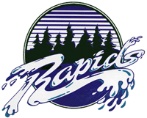 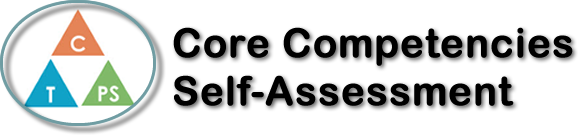 Name: Jason Seo (Critical/Creative Thinking)Date: 2017/09/20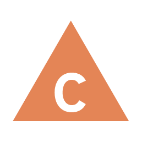 How does the artifact you selected demonstrate strengths & growth in the communication competency?In what ways might you further develop your communication competency?Self-ReflectionDescribe how the artifact you selected shows your strengths & growth in specific core competencies. The prompt questions on the left - or other self-assessment activities you may have done - may guide your reflection process.I have successfully analyzed both opinions on my artifact, whether to wear the skirt or not. With the evidence given in my artifact, I could give my own opinion on my argument. Because there were many quotes in the artifact that helped to prove my opinion, it was very simple to gather my proofs and work from there. I added my own words to at least attempt to create a fun artifact for one to read, and could grab the key components that I needed to prove my opinion. While reading to find quotes and points to use, I could easily distinguish which points would help me, and which points would be irrelevant.By doing the self-edits and peer edits, I made sure my artifact was the closest to perfect as it could be, which is what I want. The teacher tells us to do them, but by putting full effort into edits, I can ensure my work and the work of my peers are practically error-free. I had the goal in mind, which was to have an artifact worthy of convincing the reader about my point and it being superior to the rest. Lastly, I could take the necessary steps to achieving my goal. 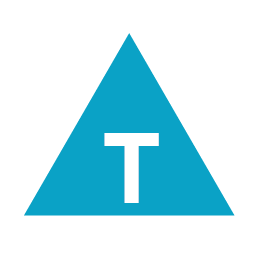 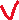 How does the artifact you selected demonstrate strengths & growth in the thinking competencies?In what ways might you further develop your thinking competencies?Self-ReflectionDescribe how the artifact you selected shows your strengths & growth in specific core competencies. The prompt questions on the left - or other self-assessment activities you may have done - may guide your reflection process.I have successfully analyzed both opinions on my artifact, whether to wear the skirt or not. With the evidence given in my artifact, I could give my own opinion on my argument. Because there were many quotes in the artifact that helped to prove my opinion, it was very simple to gather my proofs and work from there. I added my own words to at least attempt to create a fun artifact for one to read, and could grab the key components that I needed to prove my opinion. While reading to find quotes and points to use, I could easily distinguish which points would help me, and which points would be irrelevant.By doing the self-edits and peer edits, I made sure my artifact was the closest to perfect as it could be, which is what I want. The teacher tells us to do them, but by putting full effort into edits, I can ensure my work and the work of my peers are practically error-free. I had the goal in mind, which was to have an artifact worthy of convincing the reader about my point and it being superior to the rest. Lastly, I could take the necessary steps to achieving my goal. 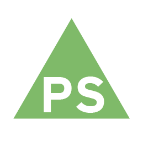 How does the artifact you selected demonstrate strengths & growth in the personal & social competencies?In what ways might you further develop your personal & social competencies?Self-ReflectionDescribe how the artifact you selected shows your strengths & growth in specific core competencies. The prompt questions on the left - or other self-assessment activities you may have done - may guide your reflection process.I have successfully analyzed both opinions on my artifact, whether to wear the skirt or not. With the evidence given in my artifact, I could give my own opinion on my argument. Because there were many quotes in the artifact that helped to prove my opinion, it was very simple to gather my proofs and work from there. I added my own words to at least attempt to create a fun artifact for one to read, and could grab the key components that I needed to prove my opinion. While reading to find quotes and points to use, I could easily distinguish which points would help me, and which points would be irrelevant.By doing the self-edits and peer edits, I made sure my artifact was the closest to perfect as it could be, which is what I want. The teacher tells us to do them, but by putting full effort into edits, I can ensure my work and the work of my peers are practically error-free. I had the goal in mind, which was to have an artifact worthy of convincing the reader about my point and it being superior to the rest. Lastly, I could take the necessary steps to achieving my goal. 